СОВЕТ ДЕПУТАТОВ СЕЛЬСКОГО  ПОСЕЛЕНИЯНОВОЧЕРКУТИНСКИЙ  СЕЛЬСОВЕТДобринского муниципального районаЛипецкой области10-я сессия I-го созываРЕШЕНИЕ09.11.2017г.              с.Новочеркутино	                         № 57 -рсО Положении «О налоге на имущество физических лицна территории сельского поселения Новочеркутинский сельсовет Добринского муниципального района Липецкой области»Рассмотрев представленный администрацией сельского поселения Новочеркутинский сельсовет проект Положения «О налоге на имущество физических лицна территории сельского поселения Новочеркутинский сельсовет Добринского муниципального района Липецкойобласти»,в соответствии с главой 32 "Налог на имущество физических лиц" Налогового кодекса Российской Федерации, Законом Липецкой области N 87-ОЗ от 07.08.2017 "Об установлении единой даты начала применения на территории Липецкой области порядка определения налоговой базы по налогу на имущество физических лиц исходя из кадастровой стоимости объектов налогообложения", руководствуясь Уставом сельского поселения Новочеркутинский сельсовет,  учитывая решения постоянной комиссии по экономике, бюджету, муниципальной собственности и социальным вопросам, Совет депутатов сельского поселения Новочеркутинский сельсоветРЕШИЛ:1. Принять Положение «О налоге на имущество  физических лиц  на территории сельского поселения Новочеркутинский сельсовет Добринского муниципального района Липецкой области» (прилагается).2. Направить указанный нормативный правовой акт главе сельского поселения Новочеркутинский сельсовет для подписания и официального обнародования ( опубликования).3. Признать утратившим силу с 01.01.2018 г. решение Совета депутатов от 25.08.2017г.  № 27-рс  «О Положении «О налоге на имущество  физических лиц  на территории сельского поселения Новочеркутинский сельсовет Добринского муниципального района Липецкой области».Председатель Совета депутатовсельского поселения Новочеркутинскийсельсовет                                                                                  И.С.Пытин Принято                                                                                         решением Совета депутатовсельского поселения Новочеркутинский сельсовет                           от 09.11.2017г. № 57-рсПоложение«О налоге на имущество физических лицна территории сельского поселения Новочеркутинский сельсовет Добринксого муниципального района Липецкой области»1. В соответствии с главой 32 «Налог на имущество физических лиц"     Налогового кодекса Российской Федерации, Законом Липецкой области № 87-ОЗ от 07.08.2017 г. «Об установлении единой даты начала применения на территории Липецкой области порядка определения налоговой базы по налогу на имущество физических лиц исходя из кадастровой стоимости объектов налогообложения»  на территории сельского поселения Новочеркутинский сельсовет Добринского муниципального района Липецкой области устанавливается  налог на имущество лиц.2. Определить, что налоговая база по налогу на имущество физических лиц исчисляется исходя из кадастровой стоимости объекта налогообложения.3.Установить налоговые ставки в следующих размерах:3.Налоговые льготы, порядок исчисления и сроки уплаты налога, устанавливаются главой 32 Налогового кодекса Российской Федерации.4. Решение вступает в силу с 1 января 2018 года, но не ранее чем по истечении одного месяца со дня его обнародования (опубликования) и не ранее 1-го числа очередного налогового периода.Глава сельского поселенияНовочеркутинский     сельсовет                                                       И.С.Пытин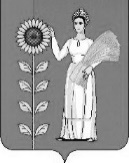 Объект налогообложенияНалоговая ставка, в процентах1Жилые дома, квартиры, комнаты0,1%2Объекты незавершенного строительства в случае, если проектируемым назначением таких объектов является жилой дом0,1%3Единые недвижимые комплексы, в состав которых входит хотя бы  один жилой дом0,1%4Гаражи и машино-места0,1%5Хозяйственные строения и сооружения, площадь каждого из которых не превышает 50 квадратных метров и которые расположены на земельных участках, предоставленных для ведения личного подсобного, дачного хозяйства, огородничества, садоводства или индивидуального жилищного строительства0,1%6Объекты налогообложения, включенные в перечень, определяемый в соответствии с пунктом 7 статьи 378.2 Налогового кодекса Российской Федерации, в отношении объектов налогообложения, предусмотренных абзацем вторым пункта 10 статьи 378.2 Налогового Кодекса Российской Федерации объекты налогообложения, кадастровая стоимость каждого из которых превышает 300 миллионов рублей2%7Прочие объекты налогообложения0,5%